OBWIESZCZENIEPrezydent Miasta Torunia (jako Lider), działając na podstawie art. 39 ust. 1, w związku z art. 54 ust. 2 ustawy z dnia 3 października 2008 r. o udostępnianiu informacji o środowisku i jego ochronie, udziale społeczeństwa w ochronie środowiska oraz o ocenach oddziaływania na środowisko (Dz. U. z 2023 r., poz. 1094, ze. zm.), informuje o przekazaniu do konsultacji społecznych projektu Planu Zrównoważonej Mobilności Miejskiej dla Miejskiego Obszaru Funkcjonalnego Torunia (SUMP dla MOFT) wraz z Prognozą o oddziaływaniu na środowisko, w ramach Strategicznej Oceny Oddziaływania na Środowisko.Wszyscy zainteresowani, w dniach od 11 września do 2 października 2023 r. mogą zapoznać się z projektem SUMP dla MOFT wraz z projektem Prognozy oddziaływania na środowisko dla ww. dokumentu oraz niezbędną dokumentacją sprawy. Dokumentacja sprawy jest wyłożona do wglądu w godzinach od 9:00 – 15:00 w Urzędzie Miasta Toruń, Wydział Gospodarki Komunalnej przy ul. Legionów 220 w Toruniu (pokój nr 24) oraz dostępna jest na stronie internetowej www.sump-torun.pl w zakładce DokumentyWszyscy zainteresowani mogą składać uwagi i wnioski w dniach od 11 września do 2 października 2023 r.:•	przesyłając drogą pocztową lub kurierem na adres Urzędu Miasta Torunia, Wydział Gospodarki Komunalnej ul. Legionów 220, 87-100 Toruń bądź składając osobiście w siedzibie Urzędu Miasta Torunia•	za pośrednictwem ankiety on-line umieszczonej na stronie internetowej: www.sump-torun.pl•	przesyłając pocztą elektroniczną na adres e-mail: konsultacje.sump@multiconsult.com.pl•	ustnie do protokołu w godzinach od 9:00 – 15:00 w siedzibie Urzędu Miasta , Wydział Gospodarki Komunalnej przy ul. Legionów 220 w Toruniu (zachęcamy do wcześniejszego kontaktu z odpowiednim wyprzedzeniem, w celu zaplanowania Państwa wizyty w siedzibie Urzędu, w celu złożenia uwag ustnie, pod numerem telefonu 56 611-83-38).Organami właściwymi do rozpatrzenia uwag i wniosków jest Prezydent Miasta Torunia, przy współpracy z Burmistrzami miast, Zarządami powiatów oraz Wójtami gmin należących do MOFT.Dodatkowo zapraszamy wszystkich zainteresowanych na otwarte spotkanie z mieszkańcami, które odbędzie się w  dniu 27 września 2023 r., w godzinach 17:00-19:00, w I Liceum Ogólnokształcące, ul. Zaułek Prosowy 1.Na spotkaniu będzie można wysłuchać prezentacji, zgłosić uwagi i opinie dotyczące Planu Zrównoważonej Mobilności Miejskiej dla Miejskiego Obszaru Funkcjonalnego Torunia (SUMP dla MOFT).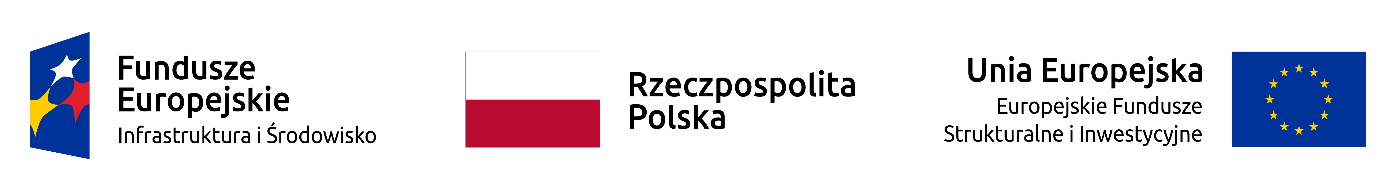 